・・・・ご 案 内・・・・菌床シイタケ栽培を　　　　　　始めてみませんか？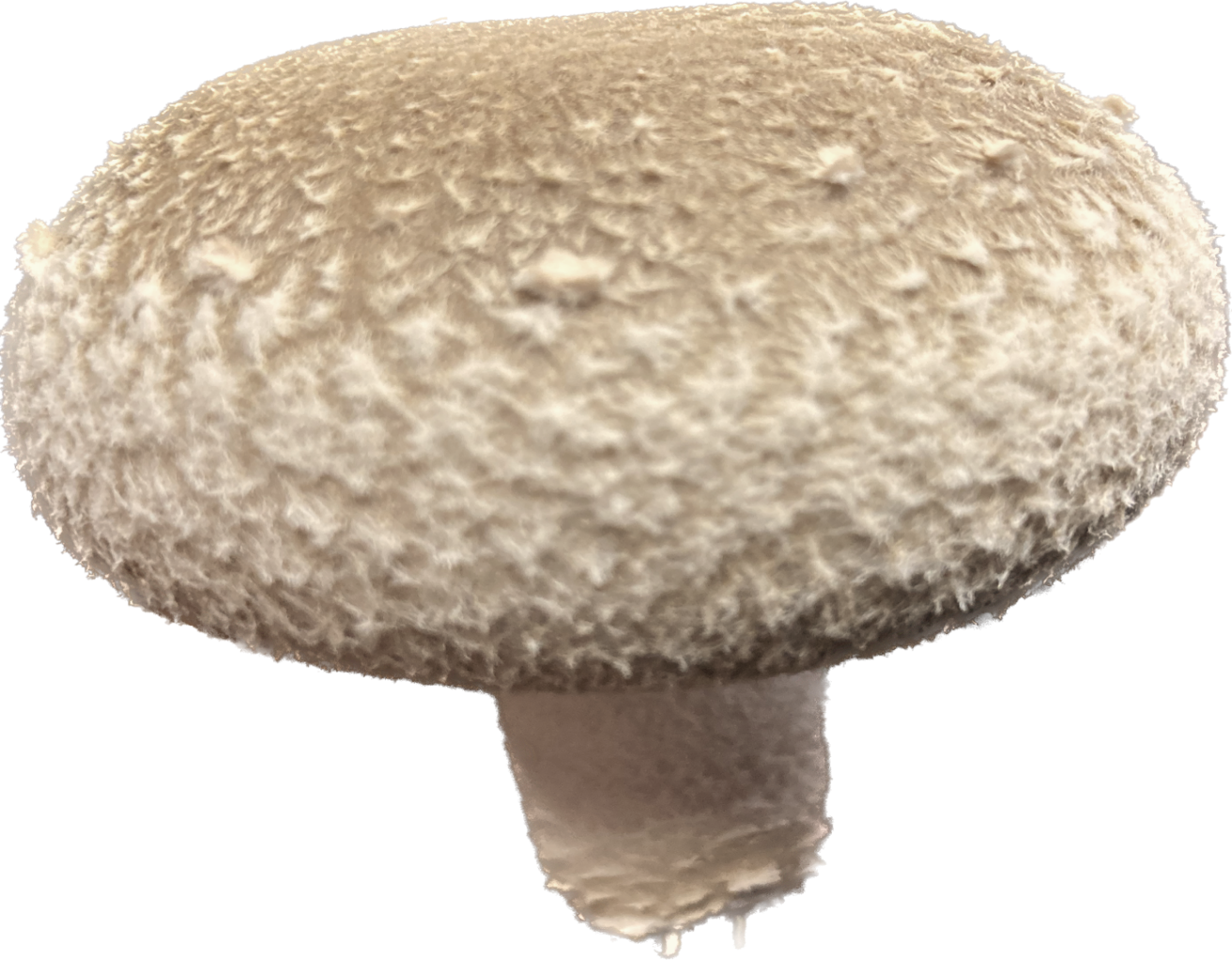 菌床椎茸栽培に興味を持たれている方、栽培をご検討している方々を対象に下記日程において、初心者研修会を開催いたします。参加をご希望の方は別紙（初心者研修会申込書）を印刷し、必要事項にご記入後、メール、FAXにてお申し込みください。■日時：2023年10月24日（火） AM10時～PM3時■内容：AM10時～正 午　◆菌床シイタケ栽培初心者研修正  午～PM1時  ◆休憩（お弁当）準備致します　　　　　　PM1時～PM3時　◆菌床シイタケ栽培現場視察■場所：栃木県下都賀郡壬生町中央町7番3号株式会社北研　旧本社　℡0282-82-1101※お申込み方法：メール、FAXにて10月13日（金）までにお申込み願います。◆TEL：0282-82-1101／FAX：0282-82-1119　◆E-mail：endo@hokken.co.jp （窓口：遠藤）記載内容をご確認の上、FAXにてご返信ください。FAX：0282-82-1119メールの場合は下記用紙をPDFで添付か、下記内容をメール欄に記載してください。（株）北研　中央営業所菌床シイタケ初心者研修会　参加申込書令和5年　　月　　日会社名／　氏名ふりがなふりがな性別会社名／　氏名会社名／　氏名ふりがなふりがな性別会社名／　氏名ご住所ご連絡先TELFAXFAXﾒｰﾙｱﾄﾞﾚｽ来社方法その他